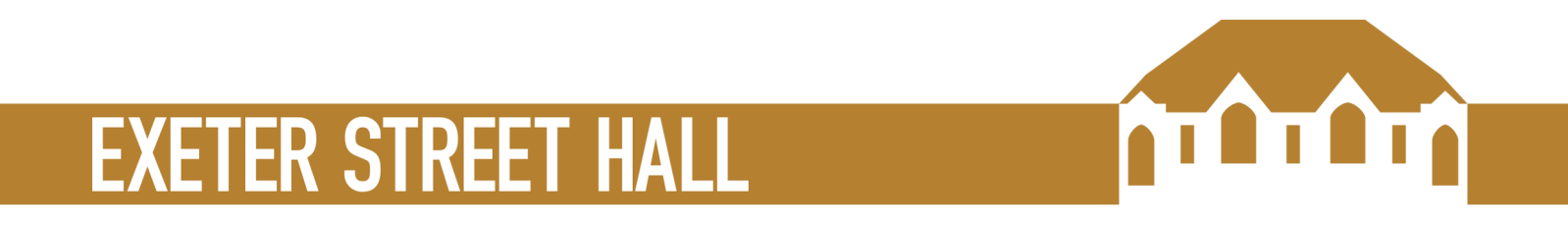 Proxy Vote FormThe Hall Get Involved LtdSpecial General Meeting, Sunday 20th October 2019I am a Member of The Hall Get Involved Ltd but am unable to attend the Special General Meeting on 20th October 2019.I nominate the proxy named below to attend and vote on my behalf at The Hall Get Involved Ltd Special General Meeting on 20th October 2019.My appointed proxy is authorised to cast a vote on any and all matters that may come before the Members of The Hall Get Involved Ltd, unless limited to a specific issue or issues as stated below.(Please print names clearly. Write CHAIR in the ‘name of Proxy’ box if you wish the AGM Chair to act as your proxy)Signature of Member:								Date: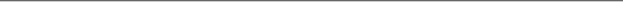 (Leave the boxes below blank if you wish your proxy to vote as they see fit. Otherwise, circle your choice for each resolution)Your chosen proxy (unless it is the AGM Chair) must bring this form on the night – they must give it to the tellers on the door. If you are choosing the AGM Chair as your proxy, please return this form by Thursday 17th October 2019 to:Graham Thomas, THGI Secretary, 30 Buxton Road, Brighton, BN1 5DEor email the scanned form to: secretary@exeterstreethall.orgKeeping your personal data safe is important to us. For further information please see our Privacy NoticeTitle & full name of MemberTitle & full name of ProxyResolution: Transfer THGI’s business to Exeter Street Community Hall LtdApprove / Reject	(please circle your choice)